Forest Fire/Biome FRQQuestion 3 from the 2008 examDirections:  Read the prompt and let’s highlight what you think is important.  With the person next to you, write your answer to “a” on the sticky note and put it on the cabinets marked “a”.  Then do the same for b, c, and d.  Once completed, write the correct answers below and file this paper in your file cabinet.  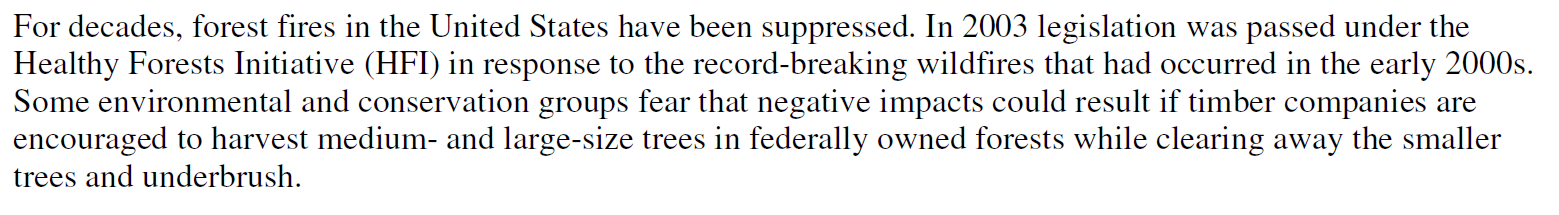 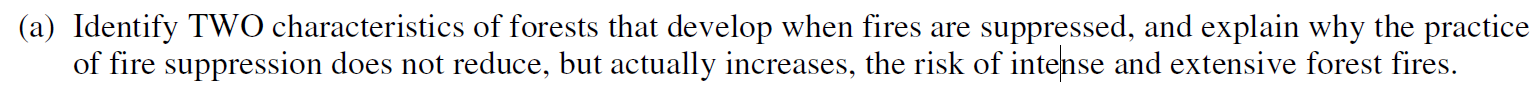 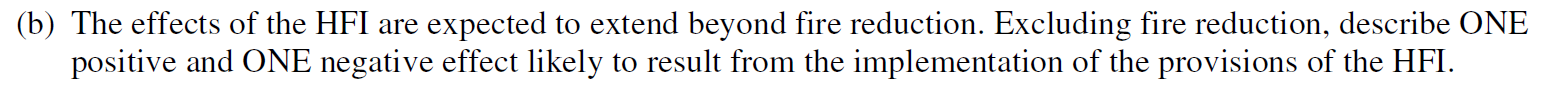 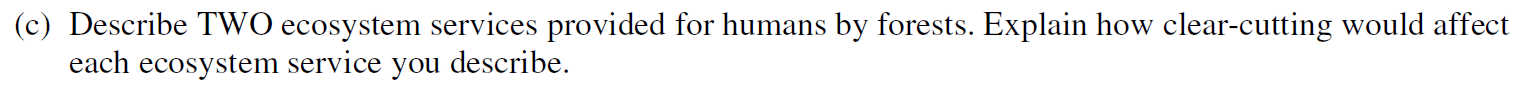 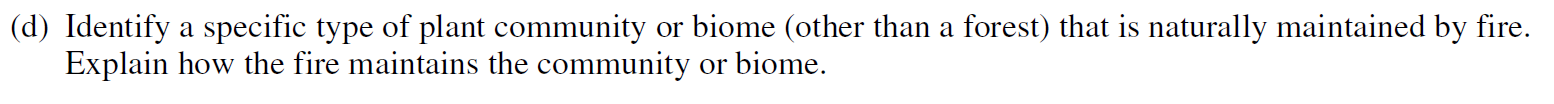 